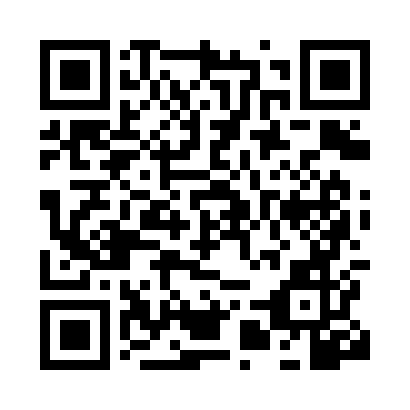 Prayer times for Olinda, BrazilWed 1 May 2024 - Fri 31 May 2024High Latitude Method: NonePrayer Calculation Method: Muslim World LeagueAsar Calculation Method: ShafiPrayer times provided by https://www.salahtimes.comDateDayFajrSunriseDhuhrAsrMaghribIsha1Wed4:105:2211:162:385:116:182Thu4:105:2211:162:385:116:183Fri4:105:2211:162:385:106:184Sat4:105:2211:162:385:106:185Sun4:105:2211:162:375:106:186Mon4:105:2211:162:375:106:187Tue4:105:2211:162:375:106:188Wed4:105:2211:162:375:096:179Thu4:105:2211:162:375:096:1710Fri4:105:2311:162:375:096:1711Sat4:105:2311:162:375:096:1712Sun4:105:2311:162:375:096:1713Mon4:105:2311:162:375:086:1714Tue4:105:2311:162:375:086:1715Wed4:105:2311:162:375:086:1716Thu4:105:2311:162:375:086:1717Fri4:105:2411:162:375:086:1718Sat4:115:2411:162:375:086:1719Sun4:115:2411:162:375:086:1720Mon4:115:2411:162:375:086:1721Tue4:115:2411:162:375:086:1722Wed4:115:2511:162:375:086:1723Thu4:115:2511:162:375:086:1724Fri4:115:2511:162:375:086:1725Sat4:115:2511:162:375:086:1726Sun4:115:2511:172:385:086:1727Mon4:125:2611:172:385:086:1728Tue4:125:2611:172:385:086:1829Wed4:125:2611:172:385:086:1830Thu4:125:2611:172:385:086:1831Fri4:125:2711:172:385:086:18